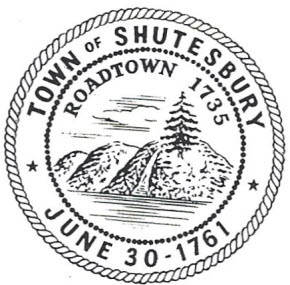 Unofficial Election ResultsSeptember 1st 2020State Primary856 total votes cast.59% voter turnout out of 1,456 registered voters.Democratic: 822 total votes castRepublican: 34 total votes castLibertarian:  1 total votes castGreen/Rainbow: 0 total votes castSenator in Congress:Democratic: Markey – 658. Kennedy – 163. Blank – 1.Republican: Ayyadurai – 17. O’Connor – 17.Libertarian: Ayyadurai – 1Green/Rainbow: (0 votes cast)Representative in Congress:Democratic: McGovern – 753. Blank – 69.Republican: Lovvorn – 24. Blank – 10.Libertarian: Blank - 1Green/Rainbow: 0Councilor:Democratic: Hurley – 701. Blank – 120. Write in – 1.Republican: Blank - 34Libertarian: Blank - 1Green/Rainbow: 0Senator in General Court:Democratic: Comerford – 751. Blank – 71.Republican: Blank - 34Libertarian: Blank – 1 Green/Rainbow: 0Representative in General Court:Democratic: Blais – 739. Blank – 83.Republican: Blank - 34Libertarian: Blank – 1 Green/Rainbow: 0Register of Probate:Democratic: Merrigan – 688. Blank – 1.Republican: Blank - 34Libertarian: Blank – 134 Green/Rainbow: 0These results have been certified 9/2/20